       Slovenský poľovnícky zväz - ústredie Bratislava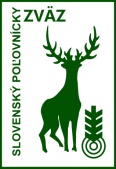 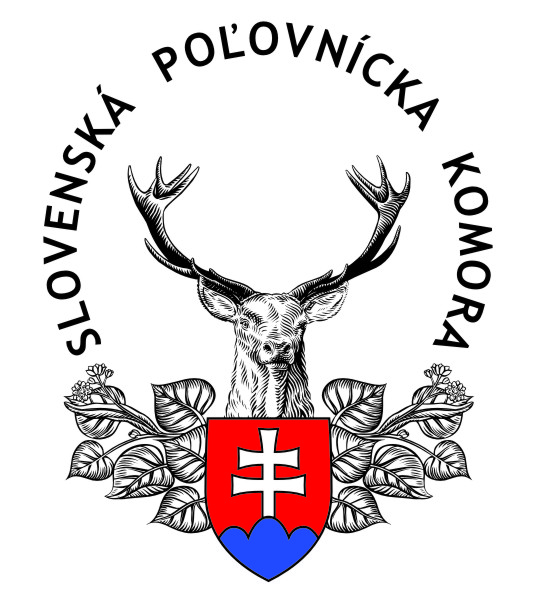 		v spolupráci s      Okresnou organizáciou SPZ v Topoľčanoch          a Obvodnou poľovníckou komorou v TopoľčanochPOZVÁNKA A PROPOZÍCIEna Celoslovenskú súťaž Krúžkov mladých priateľov poľovníctva  o Putovný pohár prezidenta SPZ,ktorá sa uskutoční  v dňoch04. – 05. októbra 2013Na Duchonke   www.duchonkaland.skProgram:Piatok, 04.10.201316.00 - 18.00 hod.	Príchod a prezentácia účastníkov v priestoroch  DUCHONKA LAND 18.00 – 19.00 hod.	Večera19.30 – 21.30 hod.	Porada vedúcich KMPP –spoločenská miestnosťSobota, 05.10.201307.00 – 07.45 hod.	Raňajky08.00 – 08.30 hod.	Slávnostné otvorenie súťaže, predstavenie rozhodcov a začiatok súťaže08.30 – 15.00 hod.	Súťaž o putovný pohár prezidenta SPZ12.00 – 13.00 hod.	Obed15.00-   16.30 hod.      Kultúrny program16.30 – 17.00 hod.	Slávnostné vyhodnotenie súťaže o putovný pohár prezidenta SPZ18.00 – 19.30 hod.	Večera -  a) odchod účastníkov súťaže, alebo                                                        b) posedenie pri vatre alebo opekanieNedeľa, 06.10.201307.30 – 08.30 hod.	Raňajky, ukončenie podujatia, odchod účastníkov súťažeDeň ukončenia súťaže je sobota 05.10.2013, ale samozrejme pre tých, ktorým nevyhovuje odchod v sobotu po večeri a majú záujem zostať do nedele, bude zabezpečené ubytovanie a raňajky do nedele 06.10.2013. Kvôli zabezpečeniu ubytovania a stravy Vás preto prosíme odchod vyznačiť v prihláške.Štartovné za jedno družstvo je 35 ,- EUR (je to príspevok, ktorý bude použitý na ubytovanie, stravu, ceny, prepravu trofeji a preparátov, spotrebný materiál – papier, toner, poštovné atď.)Podmienky súťaže podľa propozícií:Celoslovenskej súťaže KMPP o putovný pohár prezidenta SPZ sa zúčastňujú 3-členné družstvá KMPP. Podmienkou účasti súťažiacich je členstvo v KMPP a zaplatené poistné na rok 2012/2013 a sú to žiaci ZŠ – najstaršími súťažiacimi sú v školskom roku 2012/2013 žiaci, ktorí navštevujú 9. ročník ZŠ, resp. žiaci, ktorí navštevujú 5. ročník osemročných gymnázií alebo ročník ukončili v predošlom školskom roku. Súťažiaci preukazujú svoj vek preukazom poistenca zdravotnej poisťovne. Súťažiaci budú pristupovať k jednotlivým stanovištiam v ľubovoľnom poradí vždy celé 3-členné družstvo spolu so svojim vedúcim, pričom jeden súťažiaci bude plniť súťažnú disciplínu a ďalší dvaja súťažiaci spolu so svojim vedúcim zatiaľ ostanú v dostatočne vzdialenom odstupe od práve súťažiaceho.Hodnotený bude samostatne jednotlivec i celé družstvo po zrátaní spolu získaných bodov.Max. počet bodov pre jednotlivca je 225 bodov a max. počet bodov u družstva je 675 bodov.Na základe odporúčania predsedov a členov osvetových komisií OkO – RgO SPZ, uhradí OkO – RgO SPZ, ktorá vysiela na celoslovenskú súťaž KMPP víťazné 3-členné družstvo KMPP, štartovné za toto 3-členné družstvo KMPP v sume 35,- EUR, ktoré uhradia vedúci družstiev pri prezentácií. Suma bude určená na Celoslovenskú súťaž KMPP konanú 04. – 05. 10. 2013 a prispeje sa ňou na čiastočné pokrytie nákladov súvisiacich s celoslovenskou súťažou KMPP (ubytovanie, stravu, ceny, prepravu trofejí a preparátov, spotrebný  materiál – papier, toner, poštovné, atď.).Organizačné pokyny:ubytovanie a stravovanie trom súťažiacim a jednému vedúcemu družstvu hradí usporiadateľubytovanie a stravovanie si každý ďalší účastník stretnutia hradí sámdopravu družstva zabezpečuje a hradí vysielajúca organizáciapočas celého pobytu a priebehu súťaže zodpovedá za každé družstvo jeho vedúciKontakty:  K SPZ, Štefánikova 10, 811 05 Bratislava			tel. č.: 02/57203311, 0911/434 523			fax: 02/57203315, 			e-mail: sekretariat@polovnictvo.skOkO SPZ Topoľčany, Hollého 5, 955 01 Topoľčany 	tel.: 038/5324809, mobil : Stanislav Gašpar 0903784360	e-mail : topolcany@opk.sk  alebo spzokoto@mail.t-com.sk Súťažné disciplíny: Pri rovnosti bodov sa pre záverečné hodnotenie bude prihliadať na lepší výsledok v disciplínach: 1. Streľba, 2. Azimut a odhad vzdialenosti, 3. Teoretický testPROPOZÍCIE CELOSLOVENSKEJ SÚŤAŽE  KMPPDuchonka  2013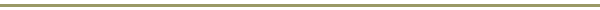 Podmienky účasti:Súťaže o Putovný pohár prezidenta SPZ sa zúčastňujú tri 3-členné družstvá – víťazné družstvá okresných (regionálnych kôl), členovia KMPP – žiaci ZŠ – najstarší súťažiaci sú deviataci v školskom roku konania súťaže, resp. študenti 5. ročníka 8-r. gymnáziíSúťažiaci preukazujú svoj vek preukazom poistenca v zdravotnej poisťovniČlenovia krúžkov musia mať zaplatené poistnéS trojčlenným krúžkom sa súťaže zúčastňuje 1 vedúci krúžkuSúťaže sa môže zúčastniť aj 1 ďalší zástupca OkO – RgO SPZ, ktorý si však ubytovanie a stravu hradí na vlastné nákladyOrganizátor súťaže:Technické pomôcky podľa určenia Propozícií k jednotlivým disciplínamZabezpečí vlastných rozhodcov k jednotlivým disciplínamZabezpečí kontrolný list súťažiaceho,  do ktorého bude rozhodca zapisovať hodnotenie a súťažiaci si bude zapisovať svoje odpovede pri určených disciplínach (ďalej určené v Propozíciách)Jednoznačne dodrží Propozície pre všetky disciplíny, nerobí v nich žiadne úpravyZašle včasné informácie všetkým OkO – RgO podľa ďalej uvedeného v PropozíciáchVedúci krúžkov:Okrem automatickej zodpovednosti za členov svoje družstva....dodržiavajú zásady fair - play pri postupe so svojim družstvom na jednotlivých stanovištiach – v prípade porušenia =  vylúčenie družstva zo súťažepri odpovediach členov krúžku zostanú rozhodcami v určenom odstupepo odpovediach má právo hneď dostať vysvetlenie o hodnotení odpovedí svojich súťažiacichmá právo podať protest proti hodnoteniu – okamžite po ohodnotení odpovedí v danej disciplíne komisii rozhodcovSúťažné disciplíny:1.  Teoretický testzo 100 otázok (+ troch ponúk odpovedí), ktoré majú k dispozícií všetky OkO a RgO na prípravu svojich družstiev, usporiadateľ vyberie 30 (aj s pôvodne určenými ponukami odpovedí) a tieto spracuje do testovej podobysúťažiaci odpovedajú formou jednoznačného označenia správnej odpovede na pripravenom formulári (zaškrtávanie, krúžkovanie)prípadné prepisovanie odpovede musí súťažiaci okamžite oznámiť rozhodcovi, ktorý zaeviduje jeho správnu (opravovanú) odpoveďrozhodca po vyhodnotení testu vpíše súťažiacemu počet získaných bodov do Kontrolného listu a hodnotenie potvrdí podpisomčasový limit na test je max. 20 minútnavrhovaný počet rozhodcov:  3HODNOTENIE:    1 správna odpoveď = 1 bod, jednotlivec spolu max. 30 b., družstvo 90 bodov2.  Stopy zveri:použité fotografie stop zo súboru STOPY ZVERI – autor Ing. Jozef Herzna súťaž budú použité všetky obrázky z uvedeného súboru v danom formátejednotlivé obrázky budú upravené v jednoduchom otváracom obale, tak aby po roztvorení obalu bola prístupná iba lícna strana obrázku a rubová strana predmetnej stopy naopak, bola neprístupná súťažiacemukaždý obrázok stopy bude mať na vonkajšej strane obalu priradené číslosúťažná disciplína prebieha tak, že v pripravených neočíslovaných obálkach (napr. 10 ks obálok – vec usporiadateľa ) budú rôzne kombinácie piatich čísel priradených stopámsúťažiaci si vyberie jednu obálku a podľa čísel v nej odpovie – pomenuje zver, ktorej stopa patrí – odpovedá písomnou formou, pomenovania zveri zapíše do svojho Kontrolného listuodpoveď je správna, keď je zver, ktorej stopa patrí, pomenovaná presne podľa zápisu na rubovej strane obrázkaza neúplné, čiastočne dobré pomenovanie zveri strháva rozhodca súťažiacemu 1 b, inak prisúdi 3 alebo 0 b; rozhodca prisúdi a potvrdí počet bodov podpisom v Kontrolnom listečasový limit na odpoveď je max. 5 minútNavrhovaný počet rozhodcov: 2HODNOTENIE:    1 správna odpoveď = 3 body, jednotlivec spolu max. 15 hod., družstvo 45 hod.3.  Rastliny,dreviny:usporiadateľ zabezpečí celoplošne „bežne“ rastúce rastliny a dreviny,  ktorých zoznam zašle na OkO a RgO za účelom prípravy súťažiacichcelkový počet exponátov a ich druhy sú v kompetencii usporiadateľapre súťaž nebudú používané obrázky, ale skutočné rastlinykaždý súťažný exponát bude mať pridelené číslosúťažná disciplína prebieha tak, že v pripravených neočíslovaných obálkach (napr. 10 ks obálok – vec usporiadateľa) budú rôzne kombinácie desiatich čísel z celkového počtu pripravených rastlín – čísel priradených exponátovsúťažiaci si berie jednu obálku a podľa čísel v nej odpovie – pomenuje exponát – odpovedá písomnou formou, zápisom druhu do svojho Kontrolného listodpoveď je správna, keď je rastlina pomenovaná jednoduchou rodovou formou bez bližšieho rozlíšenia – napr. stačí dub – súťažiaci nemusí uviesť či sa jedná o letný..., podobne stačí uviesť borovica – nemusí byť uvedené napríklad sosna... atď.členovia družstva odpovedajú postupne za sebourozhodca prisúdi a potvrdí počet bodov podpisom v Kontrolnom listečasový limit na odpoveď je max. 5 minútNavrhovaný počet rozhodcov: 3HODNOTENIE:    1 správna odpoveď = 2 body, jednotlivec spolu max. 20 bodov., družstvo 60 bodov.4.  Kynológia:pri súťaži budú použité všetky fotografie, všetky psy zo súboru „POĽOVNÉ PSY VO FOTOGRAFII“ od autorov – Ing. Ján Chobot – foto, František Siget – textyjednotlivé fotografie psov budú upravené v jednoduchom otváracom obale tak, aby po jeho otvorení bola prístupná iba lícna strana fotografie, so zakrytým číselným znakom fotografie psa a rubová strana, textová naopak, bola neprístupná.každá fotografia bude mať na vonkajšej strane obalu číslo (líšiace sa od pôvodného...)v ďalších pripravených neočíslovaných obálkach (napr. 10 obálok – vec usporiadateľa) budú rôzne kombinácie piatich čísel zo všetkých čísel priradených fotografiámsúťažiaci si vyberie jednu obálku a podľa čísel v nej odpovie – pomenuje psaodpovedá ústnou formousúťažiaci odpovedá hneď po vylosovaní obálky, podľa ľubovoľného poradia fotografií psovodpoveď je správna, keď je správne určená skupina aj druh -plemeno psaza neúplne, čiastočne dobré pomenovanie strháva rozhodca súťažiacemu 1,5 bodu, inak prisúdi 3 alebo 0 bodovrozhodca prisúdi a potvrdí počet bodov podpisom v Kontrolnom listenavrhovaný počet rozhodcov: 2HODNOTENIE:1 správna odpoveď = 3 body (skupina 1,5 bodu, druh-plemeno 1,5 bodu), jednotlivec spolu max.  15  bodov, družstvo 45 bodov (napríklad: hladkosrstý jazvečík, brlohár = 1,5 + 1,5 = 3 body)5.  Názvoslovie:navrhovaný počet rozhodcov: 5disciplína bude pozostávať z dvoch podskupín: trofeje a zbranea) Trofeje:     usporiadateľ zabezpečí nasledovné trofeje:parožia – po 3 kusy – jeleň, srnec, daniel; plus zhody po 2 kusy–jeleň, srnec, daniel = spolu 15rohy – muflón 3 kusy = spolulebky – jazvec, líška, rys, vlk – aspoň po 1 kuse = spolu  4   v pripravených neočíslovaných obálkach (napr. 10 obálok – vec usporiadateľa) budú rôzne kombinácie 5 čísel z čísel priradených trofejam (v uvedenom prípade kombinácia 5 čísel 1 až 22súťažiaci si vyberie jednu obálku a podľa čísel v nej odpovie – pomenuje trofejodpovedá ústnou formousúťažiaci odpovedá okamžite po vylosovaní obálky, podľa ľubovoľného poradia trofejí, odpoveď sa skladá z povenovania trofeje a určenia – pomenovania jej 2 rôznych časti      HODNOTENIE:1 správna odpoveď = 3 body (trofej 1 bod, 2 jej časti 2 body), jednotlivec spolu max. 15 bodov, družstvo 45 Zbrane:     usporiadateľ zabezpečí nasledovné zbrane:Brokovnice 2 ks (kozlica, dvojka), 1 ks guľobrok, 1 ks malokalibrovka, 1 ks guľovnica   Každá zbraň bude mať priradené číslo od 1 po 5Na každej zbrani budú označené (napr. nálepkou) číslami 1 až 4 rôzne časti každej zbraneSúťažiaci si vylosuje z neoznačených obálok jednu obálkuV obálke bude uvedený názov zbrane – tomuto názvu súťažiaci prisúdi jednu z pripravených zbraní – odpovedá tým na prvú časť otázkyV odpovedí pokračuje tak, že pomenováva všetky 4 na zbrani označené častiRozhodca prisúdi počet bodov za obe podskupiny, podpisom potvrdí v Kontrolnom listeHODNOTENIE:1 správna odpoveď = 10 bodov (správne určená zbraň = 4 body, správne pomenované 4 jej časti = 6 b – za každú nesprávne pomenovanú časť zbrane sa strháva 1,5 b), jednotlivec spolu max. 10 b, družstvo 30 (len časť zbrane)Príklad hodnotenia: nesprávne vybraná zbraň = 0 bodov, zo 4 častí správne 3 = 4,5 bodu – spolu získa 0 + 4,5 bodu...	Spolu môže jednotlivec v disciplíne získať max. 15+10 = 25 b, družstvo 75 b6.  Zoológia:Usporiadateľ určí zoznam druhov poľovnej zveri – ktorý zašle na OkO a RgO za účelom prípravy súťažiacichCelkový počet je v kompetencii usporiadateľa, podľa možností hlavne v oblasti zabezpečovania preparátovPre vybraný počet druhov je potrebné zabezpečiť minimálne 50% preparátov vybraných druhov a ostatné vo fotografickej, respektíve obrazovej úprave v rozmere nie menšom ako formát A4 (210xx 297 mm) – všetky budú očíslovanésúťažná disciplína bude prebiehať nasledovne:súťažiaci si vylosuje z neoznačených obálok jednu, v ktorej budú 2 čísla priradené preparátom alebo obrázkom a súčasne aj 3 otázky vybrané zo súboru 100 predložených otázok, avšak také, ktoré nebudú zaradené do disciplíny Teoretický test (výber zo zostávajúcich 70 otázok). Tieto otázky budú bez uvedenia výberu možností na odpoveďsúťažiaci odpovedá ústnou formou okamžite po vylosovaní obálkypomenuje zver – preparát, obrázok, foto a potom odpovedá na každú z troch otázokrozhodca prisúdi počet bodov a potvrdí podpisom v Kontrolnom listenavrhovaný počet rozhodcov: 3HODNOTENIE:	1 správna odpoveď =  25 bodov (správne obe odpovede na prvú časť spolu = 10 bodov, správne odpovede na tri otázky spolu = 15 bodov), spolu môže jednotlivec v disciplíne získať max. 25 bodov, družstvo 75 bodov7.  Strelectvo:súťaží sa s vlastnými vzduchovkami s klasickými mieridlami, pričom usporiadateľ zabezpečí 3 náhradné vzduchovky (ak sa niektoré družstvo dostaví na súťaž bez zbraní...)usporiadateľ zabezpečí strelivo (súťažiaci môžu použiť aj vlastné),usporiadateľ zabezpečí vzduchovkové terče s priemerom desiatky, bielej farby 10 mm a čierneho kruhu 48 mm, ktorý ohraničuje kruhy s hodnotou č. 7, ostatné medzikružia až do č. 1 sú bielej farby, a lapače terčov.súťažiaci bude mať k dispozícii jeden terč, na 1 terč 5 brokovvzdialenosť terčov je 10 metrov, strieľa sa v ľahu, bez ďalších technických pomôcokdružstvo plní disciplínu naraz – všetci traja členoviarozhodca prisúdi počet bodov a potvrdí ho podpisom v Kontrolnom listenavrhovaný počet rozhodcov: 3HODNOTENIE ZÁSAHOV:	Bude vykonané podľa dosiahnutého výsledku na jednotlivom terči	jednotlivec môže získať spolu max. 50 bodov a družstvo 150 bodov8.  Azimut a odhad vzdialenosti:Navrhovaný počet rozhodcov: 4usporiadateľ zabezpečí kvalitné turistické buzoly, pričom súťažiaci môžu použiť vlastné turistické buzoly. Tieto budú môcť porovnať vzhľadom na presnosť s rozhodcovskými (pred začiatkom súťaže)1)* v teréne budú určené objekty, ktorým budú pridelené čísla na odhad vzdialenosti – budú ich tvoriť bežne používané terče (líška, srnec, diviak), po 2 kusy, umiestnené v poľovníckej vzdialenosti pre lov brokovou alebo guľovou zbraňou (35 resp. 150 metrov) t.j. spolu 6 terčov na odhad vzdialenostina odhad vzdialenosti budú presne vymedzené stabilné miesta, od ktorých sa bude určovať vzdialenosť – opäť 6 stanovíšť2)* v teréne budú vybrané objekty s prisúdenými číslami na určenie azimutu – 6 objektov – dostatočne vzdialené, štíhle s presným, stabilným miestom  z ktorého sa bude azimut zameriavať (vodorovne ukotvených 6 podstavcov)súťaží naraz celé družstvo – každý súťažiaci si vyberie 1 z pripravených neočíslovaných obálok v ktorej budú 2 čísla vo formáte Ox.x a Ax.x – prvé na odhad vzdialenosti a druhé na určenie azimutu, pričom prvá číslica znamená číslo objektu a druhá číslo miesta z ktorého sa odhaduje vzdialenosť, resp. zameriava azimut – usporiadateľ pripraví číselné kombinácie tak, aby mohlo naraz súťažiť celé družstvo: napr. prvý člen družstva má v obálke čísla O 2.6 a A 1.5- znamená O-odhad vzdialenosti objektu číslo 2 zo šiesteho stanovišťa a zamerania A-azimutu objektu číslo 1 z piateho stanovišťa (a pod.)súťažiaci odpovedajú písomnou formou, hodnoty zapíšu do KL a predložia ich rozhodcovičasový limit 5 minút (každý člen – vlastne celé družstvo)rozhodca prisúdi počet bodov a potvrdí ho podpisom v Kontrolnom listeHODNOTENIE:Pre vzdialenosť platí tolerancia ± 10% - 15b. a azimut ± 5º- 15 b. všetko správne = 30 bodov, jednotlivec môže v disciplíne získať max. 30 bodov, družstvo 90 bodov9.  Chodúle:usporiadateľ zabezpečí bezpečné chodúle s nášľapovou zarážkou max. 40 cm od spodnej úrovne chodúľa, pričom celková dĺžka chodúľa nech nepresiahne 200 cm (teleso chodúľa v oblasti uchopenia má kruhový prierez)súťažná úloha predpokladá chodúľmi prekonanie 15 metrovej vzdialenostipri naskakovaní bude vylúčená pomoc druhej osobySúťažiaci môže naskakovanie opakovať viackrát, nesmie sa však dostať za štartovaciu čiaruČasový limit pre jedného člena družstva sú 2 minútyRozhodca prisúdi počet bodov a potvrdí ho podpisom v Kontrolnom listeNavrhovaný počet rozhodcov: 2HODNOTENIE:prejdená vzdialenosť v metroch = počet získaných bodovmerať v mieste dotyku chodúľa so zemou, nie doskoku súťažiacehopri meraní zaokrúhľovať podľa platných pravidiel smerom hore, resp. dolespolu môže jednotlivec získať 15 bodov, družstvo 45 bodovZáverečné ustanovenie:Pri rovnosti bodov sa pre záverečné hodnotenie bude prihliadať na lepší výsledok v disciplínach: 1. Streľba, 2. Azimut a odhad vzdialenosti, 3. Teoretický testVšetky informácie, ktoré sú usporiadatelia povinní oznámiť účastníkom, sú pre nich záväznéPoužívanie určených pomôcok je záväznéVo vyjadrovaní sa súťažiacich podľa najnovších názvosloví v názvoch druhov zveri je možné problematiku doriešiť na porade vedúcich pred súťažou, ale je povinné v určených disciplínachPrípadná úprava v propozíciách je možná na porade vedúcich KMPP, počas súťaže sa už pripomienky k propozíciám neprijímajúZoznam drevín a rastlín pre disciplínu „dreviny a rastliny“Smrek obyčajnýJaseň štíhlyBorovica lesná Jarabina vtáčiaSmrekovec opadavý Pagaštan konskýTis obyčajný Jelša siváBorievka obyčajná Lieska obyčajnáTuja západná Hrab obyčajnýDub letnýLipa veľkolistáBuk lesnýJedľa bielaKosodrevina (Borovica horská)Baza čiernaJavor horskýRuža šípkováDuglaska tisolistáOstružina malinaVŕba bielaTrnka obyčajnáTopoľ osikaHloh obyčajnýČerešňa vtáčiaJarabina - mukyňaBrest horskýBorovica  - limbaZoznam druhov poľovnej zveri pre disciplínu „z o o l ó g i a“- preparáty, obrázkyVlk dravý                                         Líška hrdzavá Psík medvedíkovitý Kuna hôrnaKuna skalnáTchor tmavýJazvec lesnýMačka diváRys ostrovid Muflón obyčajný Tetrov hlucháňJariabok hôrnyBažant obyčajnýSluka lesnáHus divá Kačica diváJastrab lesný Myšiak lesnýPlamienka driemaváVýr skalnýKrkavec čiernySojka škriekaváJeleň lesnýDaniel škvrnitý Srnec lesnýSviňa diváSponzori a mediálni partneri: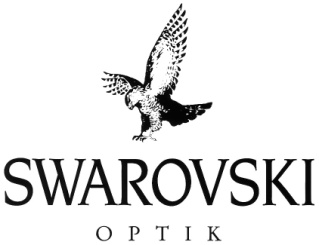 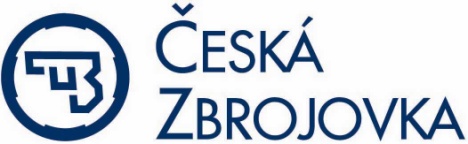 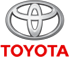 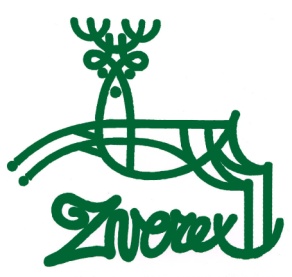 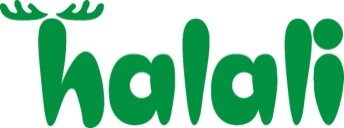 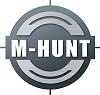 DisciplínaCharakteristikaHodnotenieSpolu bodySpolu bodyMaximálny počet bodovMaximálny počet bodovDisciplínaCharakteristikaHodnotenieJednDružJednotl.Družst.Teoretický test30 otázok formou testu1 správna odpoveď - 1 b3090Stopy zveri5 stôppoznávanie stôp poľovnej zveri1 správna odpoveď - 3 b1545Rastliny10 rastlín a drevínpomenovanie jednoduchou druhovou formou1 správna odpoveď - 2 b2060Kynológia5 plemien poľov. psovpomenovanie plemien poľov. psov a zaradenie do skupínUrčenie plemena psa – 1,5 bUrčenie skupiny – 1,5 bSpolu správna odpoveď - 3 b1545Názvoslovie5 otázok pomenovanie trofeji a jej častiPomenovanie trofeje – 1 bUrčenie 2 častí trofeje – 2 bSpolu správna odpoveď – 3b154525(15 + 10)75(45 + 30)Názvoslovie1 otázka pomenovanie zbrane a jej 4 častiSprávne určená zbraň – 4 bSprávne pomenované 4 časti zbrane – 6 bSpolu správna odpoveď 10 b103025(15 + 10)75(45 + 30)Zoológia2 otázky pomenovanie zveriSprávne pomenovanie zveri – 5 b103025(10 + 15)75(30 + 45)Zoológia3 ústne otázky z testuSprávna odpoveď na 1 otázku - 5 b154525(10 + 15)75(30 + 45)Strelectvo5 výstrelov zo vzduchovky na vzduchovkový terč (s priemerom desiatky, bielej farby 10mm a čierneho kruhu 48 mm)Zásah: 10 kruhový terč 1-10, výsledky jednotlivcov budú zistené podľa dosiahnutých zásahov na terči, max. môže zasiahnuť 50 z 50 možných (5x10)50150Azimut a odhad vzdialenosti1 odhad vzdialenosti tolerancia ± 10%1 správna odpoveď - 15 b154530(15 + 15)90(45 + 45)Azimut a odhad vzdialenosti1 určenie azimutu s toleranciou ± 5°1 správna odpoveď - 15 b154530(15 + 15)90(45 + 45)ChodúleChôdza na chodúľoch na max. vzdialenosť 15 mza každý prejdený meter 1 b1545Spolu maximálne počet bodovSpolu maximálne počet bodovSpolu maximálne počet bodovSpolu maximálne počet bodovSpolu maximálne počet bodov225675